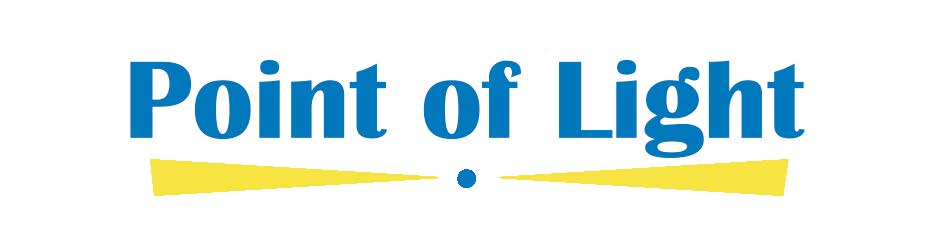 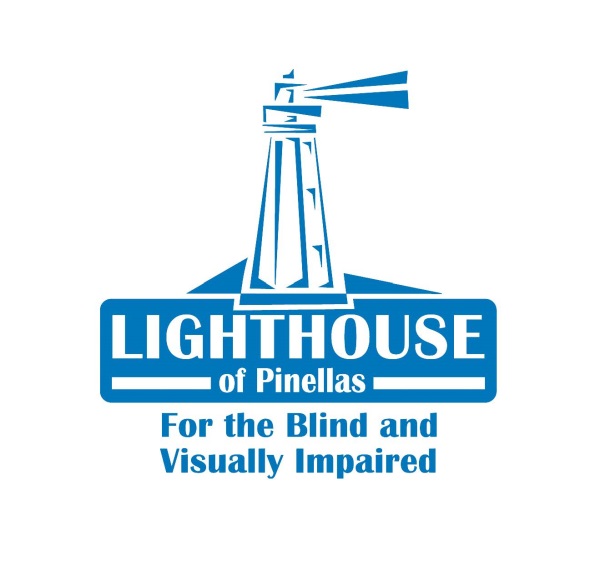 11th Annual LuncheonSponsorshipOpportunitiesFriday, September 8, 201712:00-1:30pmHilton St. Petersburg Carillon Park950 Carillon ParkwaySt. Petersburg, FL 33716Presenting Sponsor $10,000(Tax deductible amount = $9,400) Exclusive sponsorship at this level  Three prominently placed tables (of eight) for 24 guests at event  Keepsake for 24 guests at event  Prominent recognition as  the “Presenting” sponsor in all Point of Light  pre-& post- event press releases, print materials (including signage at the event) and electronic communications Back cover ad recognition in Point of Light commemorative program Company logo link featured on LHP  Point of Light webpage Recognition in Point of Light PowerPoint presentation Name recognition on reserved tables at event Opportunity to provide favors for guests (approx. 400) Opportunity to have an information table about your company at the event Individual membership into Lighthouse of Pinellas Channel Markers Society Beacon of Light Sponsor $8,000(Tax deductible amount = $7,600) Two prominently placed tables (of eight) for 16 guests at event  Recognition as a “Beacon of Light” sponsor in selected Point of Light print materials (including signage at the event) and electronic communications One-half page ad recognition in Point of Light commemorative program  Company logo link featured on LHP Point of Light webpageRecognition in Point of Light PowerPoint presentation Name recognition on reserved tables at event Opportunity to provide favors for guests (approx. 400) Individual membership into Lighthouse of Pinellas Channel Markers Society Guiding Light Sponsor $5,000(Tax deductible amount = $4,600) Two prominently placed tables (of eight) for 16 guests at event  Recognition as a “Guiding Light” sponsor in selected Point of Light print materials (including signage at the event) and electronic communications One-third page ad recognition in Point of Light commemorative program Company logo link featured on LHP Point of Light webpageRecognition in Point of Light PowerPoint presentation Name recognition on reserved tables at event Opportunity to provide favors for approximately 400 guests Individual membership into Lighthouse of Pinellas Channel Markers Society Spotlight Sponsor $2,500(Tax deductible amount = $2,300) Prominently placed table for 8 guests at event  Recognition as a “Spotlight” sponsor in selected Point of Light print materials  (including signage at the event) and electronic communications Recognition in Point of Light commemorative program Company logo featured on LHP Point of Light webpageRecognition in Point of Light PowerPoint presentation Name recognition on reserved table at event Individual membership into Lighthouse of Pinellas Channel Markers SocietyTable Sponsor $1,000(Tax deductible amount = $800) One table for 8 guests at event Recognition in Point of Light commemorative program Recognition on LHP Point of Light webpage Recognition in Point of Light PowerPoint presentation Name recognition on reserved table at event Individual membership into Lighthouse of Pinellas Channel Markers Society